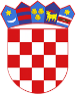 R  E  P  U  B  L  I  K  A    H  R  V  A  T  S  K  APOŽEŠKO-SLAVONSKA ŽUPANIJAGRAD POŽEGA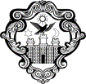 Gradsko vijećeKLASA: 024-02/23-01/5URBROJ: 2177-1-02/01-23-1Požega, 18. rujna 2023.Na temelju članka 42. stavka 1. podstavka 2. i 3. Statuta Grada Požege (Službene novine Grada Požege, broj: 2/21. i 11/22.) i članka 78. stavka 1. Poslovnika o radu Gradskog vijeća Grada Požege (Službene novine Grada Požege, broj: 9/13., 19/13.,5/14., 19/14., 4/18., 7/18.- pročišćeni tekst,  2/20.,  2/21. i 4/21.- pročišćeni tekst),s  a  z  i  v  a  m22. sjednicu Gradskog vijeća Grada Požege koja će se održati u ponedjeljak, 25. rujna 2023. godine, s početkom u 16,00 sati, u Gradskoj vijećnici Grada Požege, Trg Sv. Trojstva 1, Požega.Vijećnička pitanja od 16,00  do 16,30 sati.Za sjednicu predlažem sljedećiD N E V N I  R E DIzvodi iz zapisnika sa 20. i 21. sjednice Gradskog vijeća Grada Požege1.	Izvješće o radu Gradonačelnika Grada Požege za razdoblje od 1. siječnja do 30. lipnja 2023. godine2.	Izvješće o korištenju proračunske zalihe od travnja do lipnja 2023. godine 3.	Polugodišnji izvještaj Proračuna Grada Požege za 2023. godinu 4.a)	Izvješće o realizaciji Programa javnih potreba u kulturi u Gradu Požegi za prvo polugodište 2023. godineb)	Izvješće o realizaciji Programa javnih potreba u predškolskom odgoju i školstvu u Gradu Požegi za prvo polugodište 2023. godinec)	Izvješće o realizaciji Programa javnih potreba u sportu za prvo polugodište 2023. godine d)	Izvješće o realizaciji Programa javnih potreba u socijalnoj skrbi za prvo polugodište 2023. godinee)	Izvješće o realizaciji Programa javnih potreba u turizmu i ostalih udruga i društava građana za prvo polugodište 2023. godine5.a)	Izmjene i dopune Proračuna Grada Požege za 2023. godinub)	Izmjene i dopune Programa rada upravnih tijela Grada Požege za 2023. godinu6.	Prijedlog Odluke o izmjenama Odluke o izvršavanju Proračuna Grada Požege za 2023. godinu7.	Prijedlog Odluke o izmjenama i dopuni Odluke o raspodjeli rezultata Grada Požege za 2022. godinu8.a)	Prijedlog Programa o izmjenama i dopunama Programa javnih potreba u kulturi u Gradu Požegi za 2023. godinub)	Prijedlog Programa o izmjenama i dopunama Programa javnih potreba u predškolskom odgoju i školstvu u Gradu Požegi a 2023. godinuc)	Prijedlog Programa o izmjenama i dopunama Programa javnih potreba u sportu u Gradu Požegi za 2023. godinud)	Prijedlog Programa o izmjenama i dopunama Programa javnih potreba u socijalnoj skrbi u Gradu Požegi za 2023. godinue)	Prijedlog Programa o izmjenama i dopunama Programa javnih potreba u turizmu i ostalih udruga i društava građana u Gradu Požegi za 2023. godinu9.	Prijedlog Programa o II. izmjeni Programa građenja objekata i uređaja komunalne infrastrukture za 2023. godinu10.	Prijedlog Programa o II. izmjeni Programa održavanja komunalne infrastrukture i Opseg radova na održavanju uređenog građevinskog zemljišta u Gradu Požegi i prigradskim naseljima za 2023. godinu11.	Prijedlog Odluke o II. izmjeni Odluke o mjerilima i načinu rasporeda sredstava komunalne naknade za komunalne djelatnosti za 2023. godinu12.	Prijedlog Odluke o izradi VI. izmjena i dopuna Generalnog urbanističkog plana Grada Požege13.	Prijedlog Odluke o upravljanju nekretninama k.č.br. 479 i k.č.br. 476/1, u k.o. Požega14.	Prijedlog Odluke o davanju na upravljanje nekretnine k.č.br. 1997, u k.o. Požega15.a)	Prijedlog Zaključka o predlaganju sudaca porotnika Općinskog suda u Požegi b)	Prijedlog Zaključka o predlaganju sudaca porotnika za mladež Općinskog suda u Požegi16.	Prijedlog Programa rada Savjeta mladih za 2024. godinu. PREDSJEDNIKMatej Begić, dip.ing.šum., v.r.